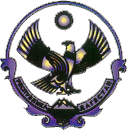 МУНИЦИПАЛЬНОЕ КАЗЕННОЕ ДОШКОЛЬНОЕОБРАЗОВАТЕЛЬНОЕ УЧРЕЖДЕНИЕ«ДЕТСКИЙ САД № 2 с.Сергокала»368510, РД, Сергокалинский район, с. СергокалаОГРН 1020502335226, ИНН/КПП 0527003078/052701001Приложение №1 К приказу №18                                                                                                          УТВЕРЖДАЮ:От 30.01.2023г.                                                                                                Заведующая МКДОУМагомедова Н.К_________ПЛАН – ГРАФИК по переходу к осуществлению   образовательной деятельности с непосредственным полным применением Федеральной образовательной программдошкольного образования (ФОП ДО)в МКДОУ «Детский сад №2 с. Сергокала»С.Сергокала 2023г.МЕРОПРИЯТИЕСРОКИСПОЛНИТЕЛЬРЕЗУЛЬТАТОрганизационно – управленческое обеспечение.Организационно – управленческое обеспечение.Организационно – управленческое обеспечение.Организационно – управленческое обеспечение.Организовать и провести педагогические советы , посвященные вопросом подготовки к непосредственному применению Федеральной образовательной программы дошкольного образования (ФОП ДО)ФевральМайАвгустЗаведующийРабочая группаПротоколыПровести экспертизу локальных актов детского сада в сфере образования (на несоответствие требованием Федеральной образовательной программы дошкольного образования  (ФОП ДО)МартРуководитель рабочей группы, члены рабочей группыОтчет и по необходимости проекты обновленных локальных актовИздать приказ об отмене основной образовательной программы (ООП)детского сада и непосредственном полном применении Федеральной образовательной программы дошкольного образования (ФОП ДО) при осуществлении воспитательно -образовательной деятельности .АвгустЗаведующийРуководитель рабочей группыПриказИздать приказы об утверждении актуализированных в соответствии с требованиями Федеральной образовательной программы дошкольного образования (ФОП ДО) локальных актов детского сада в сфере образования По необходимостиЗаведующийРуководитель рабочей группыПриказыКадровые вопросыКадровые вопросыКадровые вопросыКадровые вопросыПровести диагностику образовательных потребностей педагогических  работников по вопросам перехода на полное применение Федеральной образовательной программы дошкольного образования(ФОП ДО)АпрельРуководитель рабочей группыЧлены рабочей группыСправкаГрафик повышение квалификацииПроанализировать профессиональные затруднения педагогических работников по вопросам перехода на применение Федеральной образовательной программы дошкольного образования (ФОП ДО)АпрельМайРуководитель рабочей группыЧлены рабочей группыОпросные листыОтчетНаправить педагогических работников на обучение по программе повышения квалификации по вопросам применения Федеральной образовательной  программы  дошкольного образования АпрельМайЗаведующаяРуководитель рабочей группыПриказДокумент о повышении квалификацииМетодическое обеспечениеМетодическое обеспечениеМетодическое обеспечениеМетодическое обеспечениеРазработать методические материалы по сопровождению реализации  Федеральной рабочей программы образования АпрельАвгустРуководитель рабочей группыЧлены рабочей группы(в рамках своей компетенции)Методические материалыРазработать методические материалы по сопровождению реализации Федеральной рабочей программы воспитания и Федерального календарного плана воспитательной работыАпрель АвгустРуководитель рабочей группы члены рабочей группыМетодические материалы	Обеспечить для педагогических работников консультационную помощь по вопросам применения Федеральной образовательной программы дошкольного образования (ФОП ДО)ФевральАвгустРуководительрабочей группыРекомендации, методические материалыИнформационное обеспечениеИнформационное обеспечениеИнформационное обеспечениеИнформационное обеспечениеПровести родительские собрания, посвященные применению Федеральной образовательной программы дошкольного образования  АпрельАвгустЧлены рабочей группыВоспитатели группПротоколы родительских собраний группРазместить Федеральную образовательную программу дошкольного образования на сайте детского  сада Август СентябрьОтветственныйза сайтИнформация на сайте